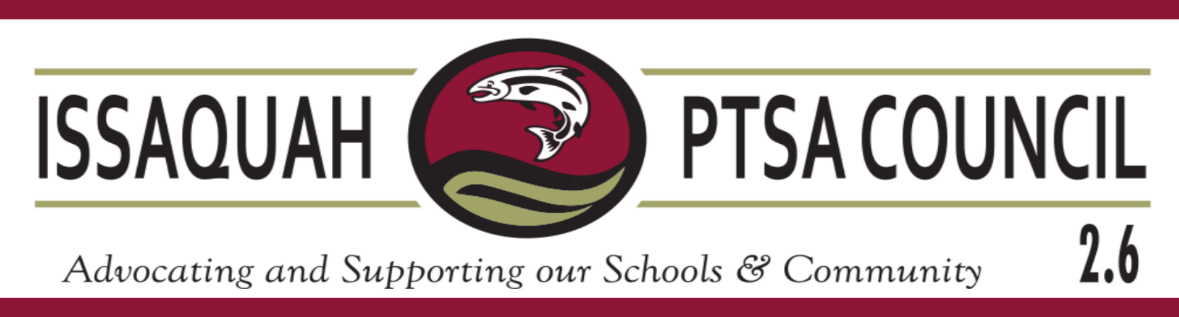 General Membership Meeting AgendaThursday, March 23rd, 2023 10-11:30amAdmin Building – Hybrid OptionIssaquah PTSA Council Membership Meeting Documents 2022-2023 – Issaquah PTSA Council 2.6Social Time 				9:30-10Welcome (Open Meeting) 		10:00			Lauren Bartholomew Executive Committee Reports		10:05-10:15	Treasurer						Nikki Mason		Secretary						OPEN						Vice Presidents					Erin Eaton, Tracie Jones, Laurelle Graves		SOA April	President						Lauren BartholomewStanding CommitteesFamily and Community Engagement	- Alicia 	Membership – Lauren (Simran’s Report)	Outreach – Angela	Parentwiser – Hannah	Special Education – BetsyAd Hoc Committees			10:30-10:40	Influence the Choice – Barbara/Marnie/Laurelle	Issaquah Schools Foundation – Laila/Trisha	VIS (Volunteers for Issaquah Schools)New Business/Q&A			10:40Guest Speakers			10:45-11:30	Superintendent Tow-Yick – ISD Update	Superintendent Tow-Yick and Martin Turney – Budget ConversationAdjourn				11:30April 4th 6:30-7:30pm Golden Acorn/Outstanding Advocate Awards Reception at CMMSApril 27th Next General Membership Meeting (business meeting) time TBD (9:30?) May 25th 10am-11:30am End Of Year Celebration at ISD District Building(PTA Presidents incoming and outgoing & School Principals) WSPTA Convention Reimagined April 29 & 30 – WSPTA Remote Annual Business Meeting – FREE – any PTA member can attend 2023 Annual Business Meeting Tickets | EventbriteMay 6th & 7th – Spring Conference (Annual Training for 23-24)- In person in Bellevue - $150Spring Conference - WSPTA (wastatepta.org)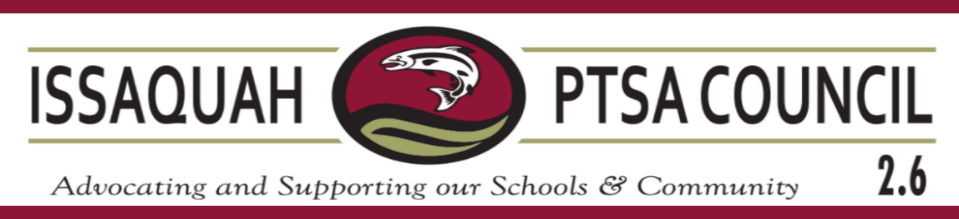 Issaquah PTSA Council Notes: Issaquah PTSA Council serves all local PTAs and PTSAs in the Issaquah School District Council – IssaquahPTSA.org Facebook: Issaquah PTSA Council 2.6 Washington State PTA Website: WAStatePTA.org login: PTALeader password: Advocate National PTA: PTA.org Upcoming Trainings – WAStatePTA.org/Events2022-23 Issaquah PTSA Council – Contact Information2022-23 Issaquah PTSA Council – Contact Information2022-23 Issaquah PTSA Council – Contact InformationExecutive Committee:Lauren Bartholomew president@issaquahptsa.org Secretary - OPEN  secretary@issaquahptsa.orgNikki Mason               treasurer@issaquahptsa.org VP Secondary Schools – Erin Eatonvp-secondaryschools@issaquahptsa.org             Middle Schools:  Beaver Lake, Cougar Mountain, Issaquah, Maywood, Pacific Cascade, Pine LakeHigh Schools: Gibson Ek, Issaquah High, Liberty, SkylineLaurelle Gravesvp-el-south@issaquahptsa.org South: Apollo, Briarwood, Clark, Cougar Ridge, Issaquah Valley, Maple Hills, Newcastle, Sunset Tracie Jones  vp-el-north@issaquahptsa.org              North: Cascade Ridge, Cedar Trails, Challenger, Creekside, Discovery, Endeavour, Grand Ridge,                Sunny Hills  VP Secondary Schools – Erin Eatonvp-secondaryschools@issaquahptsa.org             Middle Schools:  Beaver Lake, Cougar Mountain, Issaquah, Maywood, Pacific Cascade, Pine LakeHigh Schools: Gibson Ek, Issaquah High, Liberty, SkylineLaurelle Gravesvp-el-south@issaquahptsa.org South: Apollo, Briarwood, Clark, Cougar Ridge, Issaquah Valley, Maple Hills, Newcastle, Sunset Tracie Jones  vp-el-north@issaquahptsa.org              North: Cascade Ridge, Cedar Trails, Challenger, Creekside, Discovery, Endeavour, Grand Ridge,                Sunny Hills  VP Secondary Schools – Erin Eatonvp-secondaryschools@issaquahptsa.org             Middle Schools:  Beaver Lake, Cougar Mountain, Issaquah, Maywood, Pacific Cascade, Pine LakeHigh Schools: Gibson Ek, Issaquah High, Liberty, SkylineLaurelle Gravesvp-el-south@issaquahptsa.org South: Apollo, Briarwood, Clark, Cougar Ridge, Issaquah Valley, Maple Hills, Newcastle, Sunset Tracie Jones  vp-el-north@issaquahptsa.org              North: Cascade Ridge, Cedar Trails, Challenger, Creekside, Discovery, Endeavour, Grand Ridge,                Sunny Hills   Standing Committees:Ad Hoc Committees:Advocacy (OPEN)advocacy@issaquahptsa.org Laurelle Graves & Pauline Tamblyn artdocent@issaquahptsa.org 	Alicia Spinner face@issaquahptsa.orgSimran Purimembership@issaquahptsa.orgAngela Dahrea outreach@issaquahptsa.orgHannah Bowen parentwiser@issaquahptsa.orgAnjali Tandon reflectionsisd@issaquahptsa.orgBetsy Grant special-education@issaquahptsa.orgLaura Ni webmaster@issaquahptsa.org Barbara, Marnie or Laurelle  InfluenceTheChoice@issaquahptsa.org Laila Collins               isf-rep@issaquahptsa.orgNon VIS Year – please consider a donation                vis-rep@issaquahptsa.org